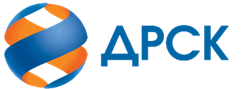 АКЦИОНЕРНОЕ ОБЩЕСТВО «ДАЛЬНЕВОСТОЧНАЯ РАСПРЕДЕЛИТЕЛЬНАЯ СЕТЕВАЯ КОМПАНИЯ»Протокол процедуры вскрытия поступивших конвертов с заявками / открытия доступа к заявкам участниковг. БлаговещенскСпособ и предмет закупки: запрос предложений в электронной форме на право заключения договора на «Обслуживание вычислительной техники для управления Филиала, СП ВЭС, СП ЗЭС АЭС» Лот № 13501-ТО-ТО ДИТ-2020-ДРСКНМЦ ЛОТА (в соответствии с Извещением о закупке): 1 070 000,00 руб. без НДС.ОТМЕТИЛИ:В адрес Организатора закупки поступило 2 (две) Заявки.Вскрытие конвертов (открытие доступа к заявкам) было произведено автоматически средствами электронной торговой площадки Единой электронной торговой площадки на Интернет-сайте https://rushydro.roseltorg.ru в присутствии секретаря Закупочной комиссии.Дата и время начала процедуры вскрытия конвертов с заявками на участие в закупке: 09:00 (время московское) 13.01.2020 г.Место проведения процедуры вскрытия конвертов с заявками на участие в закупке: Единая электронная торговая площадка по адресу: https://rushydro.roseltorg.ru».В конвертах обнаружены заявки следующих Участников закупки:Секретарь Закупочной комиссии	М.Г. ЕлисееваИсп. Ирдуганова И.Н.(4162) 397-147№ 273УИТ -В«13»  01.   2020 г.Порядковый номер заявкиДата и время регистрации заявкиНаименование Участника, его адрес, ИНН и/или идентификационный номерЦена заявки, руб. без НДС110.01.2020 02:50ООО  «ИНФОРМАТИКА» (ИНН/КПП 2801216679/280101001 ОГРН 1162801051005)Планируемый объем: 1 070 000,00 руб.   Средняя арифметическая стоимость:3 019,85 руб. 210.01.2020 06:54ООО «ПОЗИТРОНИКА-АМУР» (ИНН/КПП 2801112302/280101001 ОГРН 1062801070144)Планируемый объем: 1 070 000,00 руб.   Средняя арифметическая стоимость: 3 264,77 руб. 